LAB 14: SOLUTIONS AND DILUTIONSPart 1: Making a solution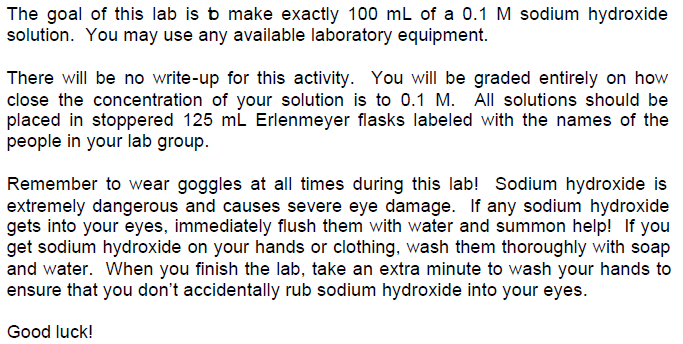 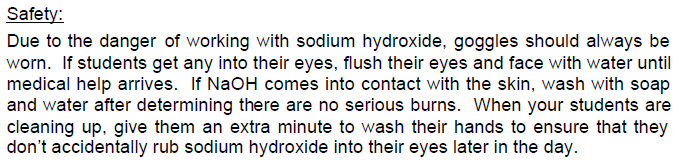 Procedure: Write down your calculations and procuedure in a series of numbered and detailed steps:______________________________________________________________________________________________________________________________________________________________________________________________________________________________________________________________________________________________________________________________________________________________________________________________________________________________________________________________________________________________________________________________________________________________________________________________________________________________________________________________________________________________________________________________Part 2: Making a dilution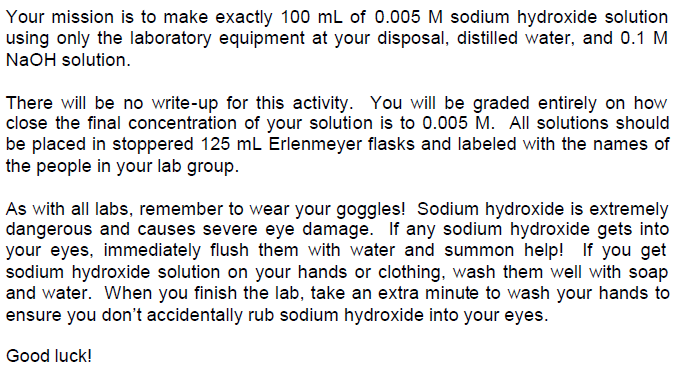 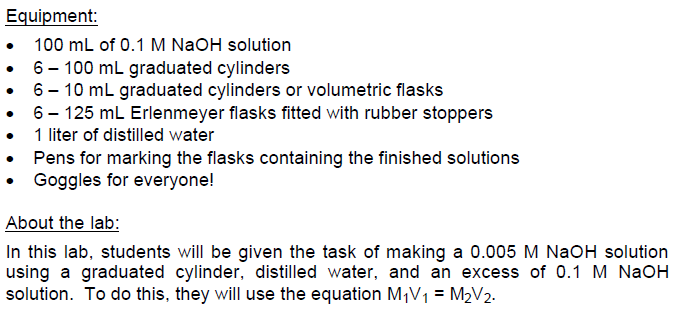 Procedure: Write down your calculations and procuedure in a series of numbered and detailed steps:____________________________________________________________________________________________________________________________________________________________________________________________________________________________________________________________________________________________________________________________________________________________________________________________________________________________________________________________________________________